Установлены порядок и условия распоряжения ППК "Фонд развития территорий" отдельными объектами движимого имущества, расположенного на территориях новых субъектов РФ, переданного Фонду в качестве имущественного взноса РФНастоящие правила не распространяются на имущество в составе предприятий и имущественных комплексов, распоряжение которым осуществляется Фондом в соответствии с Постановлением Правительства РФ от 4 июля 2023 г. N 1099 "Об утверждении Правил передачи публично-правовой компанией "Фонд развития территорий" в аренду имущества, расположенного на территориях Донецкой Народной Республики, Луганской Народной Республики, Запорожской области и Херсонской области, и о внесении изменений в устав публично-правовой компании "Фонд развития территорий".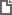 Постановление Правительства РФ от 06.03.2024 N 272
"О некоторых вопросах распоряжения публично-правовой компанией "Фонд развития территорий" имуществом, расположенным на территориях Донецкой Народной Республики, Луганской Народной Республики, Запорожской области и Херсонской области"